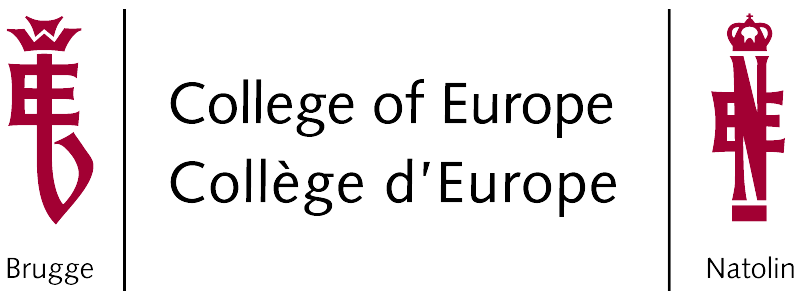 Stypendia rządowe i europejskie dla najlepszych kandydatów na studia w College of EuropeCollege of Europe (Kolegium Europejskie) rozpoczęło nabór na kolejną edycję studiów pomagisterskich w roku akademickim 2023-2024. Rekrutacja trwa do 18 stycznia 2023 r. Kandydaci z Polski i Ukrainy mogą starać się o pełne sfinansowanie studiów przez Ministerstwo Spraw Zagranicznych RP. Kandydaci z wszystkich krajów Partnerstwa Wschodniego mogą otrzymać pełne stypendia w ramach programu EU4Youth.Kandydaci z innych krajów mogą starać się o liczne stypendia oferowane przez Kolegium Europejskie i rządy swoich krajów.College of Europe, utworzone z inicjatywy Kongresu Haskiego (1948 r.) to najstarsza uczelnia oferująca pomagisterskie studia europejskie. Ideą założycielską było powołanie instytucji, w której absolwenci uczelni wyższych z wielu krajów będą studiować i mieszkać razem przygotowując się do zadań związanych ze współpracą i integracją krajów europejskich. Od 1992 r. College działa zarówno w belgijskiej Brugii, jak i warszawskim Natolinie. Co roku College of Europe w Natolinie gości blisko 130 studentów z ponad 30 krajów, którzy mieszkając razem na kampusie uczą się wspólnie, a także od siebie nawzajem, przełamują stereotypy i poszerzają swoje horyzonty.  Stypendia MSZ RP dla obywateli PolskiOd początku istnienia College of Europe w Natolinie, Ministerstwo Spraw Zagranicznych RP oferuje polskim studentom stypendia, które w większości przypadków pokrywają całkowite koszty studiów (27 000 EUR) włącznie z zakwaterowaniem i pełnym wyżywieniem na terenie kampusu. Stypendia te przyznawane są na roczne, dwujęzyczne (angielsko-francuskie) studia pomagisterskie: Advanced Master of Arts in European Interdisciplinary Studies – studia w College of Europe w Natolinie z czterema specjalizacjami do wyboru:EU Public Affairs and PoliciesThe EU and the WorldThe EU and its Complex NeighbourhoodsEuropean History and CivilizationAdvanced Master of Science in European Economic Studies, advanced Master of European Law, Advanced Master of Arts in EU International Relations and Diplomacy oraz Advanced Master of Arts in European Political and Governance Studies – studia w College of Europe w Brugii Więcej informacji na temat stypendiów MSZ RP dla polskich kandydatów na stronie: https://www.gov.pl/web/akademiadyplomatyczna/kolegium-europejskie-college-of-europeStypendia MSZ RP dla obywateli UkrainyMinisterstwo Spraw Zagranicznych RP oferuje również pełne stypendia (27 000 EUR) dla najlepszych ukraińskich kandydatów przyjętych na studia na kierunku European Interdisciplinary Studies w College of Europe w Natolinie.Stypendia EU4Youth dla kandydatów z krajów Partnerstwa WschodniegoCollege of Europe w Natolinie oferuje dodatkowe pełne stypendia w roku akademickim 2023/24 dla studentów pochodzących z krajów Partnerstwa Wschodniego (Armenii, Azerbejdżanu, Białorusi, Gruzji, Mołdawii i Ukrainy).Stypendia pokrywają opłatę za studia, a także pełne wyżywienie i zakwaterowanie na terenie kampusu. Są finansowane w ramach programu “EU4Youth phase III Youth Employment and Entrepreneurship”, który otrzymuje dofinansowanie z UE i jest współfinansowany przez Ministerstwo Spraw Zagranicznych Litwy. Pozostałe stypendia Ponad 70% studentów College of Europe otrzymuje stypendia. Podobnie jak w Polsce, rządy wielu europejskich krajów oferują stypendia dla swoich obywateli na studia w Kolegium. Pełna lista znajduje się tutaj: https://www.coleurope.eu/admission/scholarships/scholarships-country Dzięki wsparciu Unii Europejskiej College of Europe oferuje też dodatkowe stypendia dotyczące określonych dziedzin:European Neighbourhood Policy scholarships – zarówno dla obywateli krajów objętych Europejską Polityką Sąsiedztwa, jak i dla obywateli UE zainteresowanych relacjami UE z jej sąsiedztwem (stypendia na studia w Natolinie i Brugii)European History and Civilization scholarships – dla absolwentów historii i kierunków pokrewnych z wszystkich krajów świata (stypendia na studia w Natolinie)Journalism and Media scholarships – dla kandydatów z doświadczeniem i/lub wykształceniem w dziedzinie dziennikarstwa i mediów (stypendia na studia w Natolinie)Więcej informacji na temat pozostałych stypendiów: https://www.coleurope.eu/admission/scholarships RekrutacjaCollege of Europe poszukuje absolwentów politologii, prawa, filologii, filozofii, historii, dziennikarstwa, europeistyki, stosunków międzynarodowych, ekonomii, socjologii, kulturoznawstwa lub innych kierunków humanistycznych, ale także ścisłych (inżynierów, fizyków, biotechnologów, itd.), którzy interesują się Europą – jej przeszłością, teraźniejszością i przyszłością.Oferta dotyczy absolwentów studiów magisterskich, ale także studentów ostatniego roku. Aplikować mogą też posiadacze dyplomu licencjata po ukończeniu czteroletnich studiów w krajach, w których tyle trwa program licencjacki, jak również studenci ostatniego roku w takim programie.Szczegółowe informacje na temat programów akademickich oraz wymagań na każdy z kierunków znajdują się na stronach:www.coleurope.eu/natolin www.coleurope.eu/admission www.coleurope.eu------------|||||||||------------Governmental and EU-funded scholarships for the best candidates to study at the College of EuropeAdmissions to the College of Europe for the academic year 2023-2024 are now open. Recruitment lasts until 18 January 2023.• Candidates from Poland and Ukraine may apply for full financing of their studies by the Ministry of Foreign Affairs of the Republic of Poland.• Candidates from all Eastern Partnership countries can receive full scholarships under the EU4Youth programme.• Candidates from other countries can apply for numerous scholarships offered by the College of Europe as well as their respective governments.The College of Europe, established on the initiative of the Hague Congress (1948), is the oldest institute of postgraduate European studies. The founding idea was to create an institution where university graduates from many different countries would study and live together in preparation to careers related to European cooperation and integration. Since 1992, the College has been operating both in Bruges (Belgium) and Natolin (Warsaw, Poland).Every year, the College of Europe in Natolin hosts about 130 students from over 30 countries who live together on one campus, study together, learn from one another, overcome stereotypes and widen their perspective.Scholarships of the Polish Ministry of Foreign Affairs for Polish citizensSince the establishment of the College of Europe in Natolin, the Ministry of Foreign Affairs of the Republic of Poland has been offering scholarships to Polish candidates, which in most cases cover the entire cost of studies (27,000 EUR), including accommodation and full board on campus.The scholarships are awarded for one-year bilingual (English-French) postgraduate programme in the following fields:Advanced Master of Arts in European Interdisciplinary Studies – at the College of Europe in Natolin with four specialisations to choose from:EU Public Affairs and PoliciesThe EU and the WorldThe EU and its Complex NeighbourhoodsEuropean History and CivilizationAdvanced Master of Science in European Economic Studies, advanced Master of European Law, advanced Master of Arts in EU International Relations and Diplomacy oraz advanced Master of Arts in European Political and Governance Studies – at the College of Europe in Bruges Find out more about the scholarships of the Polish MFA on the page below:https://www.gov.pl/web/akademiadyplomatyczna/kolegium-europejskie-college-of-europeScholarships of the Polish Ministry of Foreign Affairs for Ukrainian citizensThe Ministry of Foreign Affairs of the Republic of Poland also offers full scholarships (27,000 EUR) for the best Ukrainian candidates admitted to the Advanced Master of Arts in European Interdisciplinary Studies at the College of Europe in Natolin.EU4Youth scholarships for candidates from the Eastern Partnership countriesThe College of Europe in Natolin is offering additional full scholarships for the Advanced Master of Arts in European Interdisciplinary Studies program in 2023/24 to students coming from the Eastern Partnership countries (Armenia, Azerbaijan, Belarus, Georgia, Moldova, Ukraine).The scholarships cover tuition fee, full board and lodging on campus. They are funded under the “EU4Youth phase III Youth Employment and Entrepreneurship” programme, which receives funding from the EU and is co-financed by the Ministry of Foreign Affairs of Lithuania.Other scholarshipsOver 70% of College of Europe students receive scholarships. Similarly to Poland, the governments of many European countries offer scholarships for their citizens to study at the College of Europe. The full list is available here:https://www.coleurope.eu/admission/scholarships/scholarships-country Thanks to the support of the European Union, the College of Europe offers additional scholarships in the following fields:• European Neighborhood Policy scholarships – both for citizens of countries covered by the European Neighborhood Policy, as well as for EU citizens interested in EU relations with its neighbourhood (scholarships for Natolin and Bruges)• European History and Civilization scholarships – for graduates of history and related fields from all countries of the world (scholarships for Natolin only)• Journalism and Media scholarships - for candidates with experience and/or education in the field of journalism and media, regardless of their nationality (scholarships for Natolin only)More information on other scholarships:https://www.coleurope.eu/admission/scholarshipsRecruitmentThe College of Europe is looking for graduates in political science, law, philology, philosophy, history, journalism, European studies, international relations, economics, sociology, cultural studies, but also graduates of natural sciences or engineering who are interested in Europe - its past, present and future.The offer applies to graduates of Master's degree programmes, but also to final-year students. Holders of a bachelor's degree received after completing four years of study (in countries where that is the duration of the bachelor's programme), as well as final-year students in such a programme, can also apply.Detailed information on the academic programs and requirements for each programme can be found at:www.coleurope.eu/natolin www.coleurope.eu/admission www.coleurope.eu